                   Муниципальное общеобразовательное казённое  учреждениесредняя общеобразовательная школа пгт ЛальскЛузского района Кировской областиПриказот  24 октября 2013 года                                                               №  03-01/ 247«Об утверждении комплекса мер по  недопущению незаконных сборов денежных средств с родителей (законных представителей) обучающихся»На основании приказа Отдел образования администрации Лузского района Кировской области  от  14 октября 2013 года №  01-03/ 201 «О реализации комплекса мер, направленных на недопущение незаконных сборов денежных средств с родителей обучающихся в общеобразовательных учреждениях района.»ПРИКАЗЫВАЮ:1.Утвердить комплекс мер по недопущению незаконных сборов денежных средств с родителей (законных представителей) обучающихся (Приложение №1)2. Работникам МОКУ средней общеобразовательной школе пгт Лальск:1.1.Не допускать неправомерных сборов денежных средств с родителей (законных представителей) обучающихся, принуждения со стороны работников МОКУ средней общеобразовательной школе пгт Лальск, органов самоуправления и родительской общественности к сбору денежных средств, внесению благотворительных взносов1.2.Неукоснительно соблюдать требования Закона РФ «Об образовании», постановления Правительства Российской Федерации от 15.08.2013 №706 «Об утверждении правил оказания платных образовательных услуг», приказа Министерства образования Российской Федерации от 10.07.2003 года № 2994 «Об утверждении формы договора об оказании платных образовательных услуг в сфере общего образования»1.3.Установить, что работники МОКУ средней общеобразовательной школы пгт Лальск несут персональную ответственность  за неправомерный сбор денежных средств с родителей (законных представителей), а также за недостоверное информирование и родителей (законных представителей) обучающихся и воспитанников по данному вопросу1.4.  Завучу  Кучерявой Н.П., социальному педагогу Лагуновой Е.Б.. провести разъяснительную работу с работниками МОКУ средней общеобразовательной школы пгт Лальск по недопущению сбора денежных средств, а также соблюдения принципа добровольности при привлечении денежных средств граждан.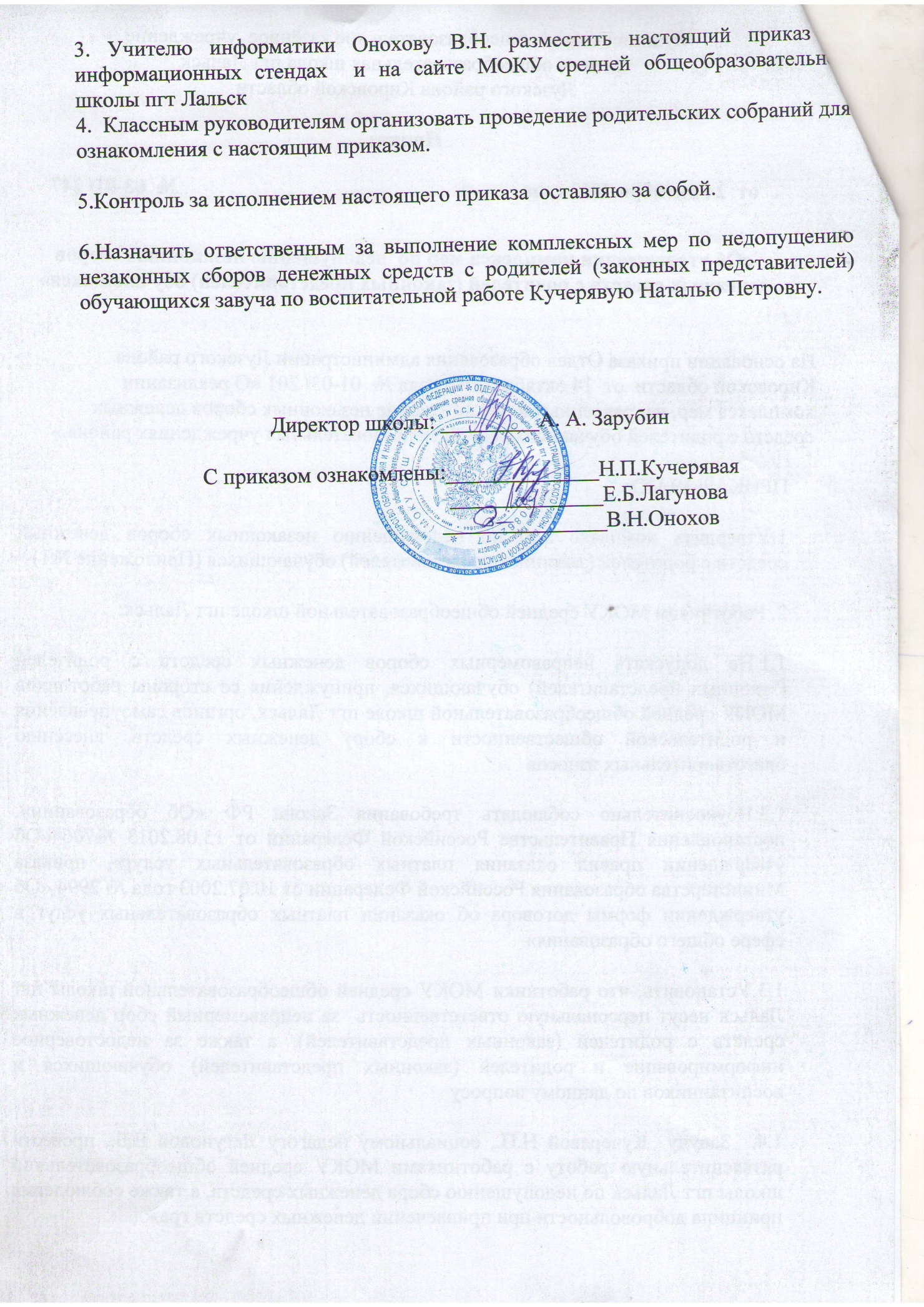                 Приложение № 1 к приказу №  03-01/247 от  24 октября 2013г. Комплекс мер по недопущению незаконных сборов денежных средствс родителей (законных представителей) МОКУ СОШ пгт Лальск№Наименование мероприятияДата проведенияОтветственный1Педагогический советРассмотрен вопрос об утверждении Комплекса мер по недопущению незаконных сборов денежных средствс родителей (законных представителей)Д о 25.10.2013гДиректор2Заседание Совета школыДо 01.11.2013гПредседатель Совета школы3Родительские собранияВ течение месяцаРодители учащихся 1- 11 классовДо 20.11.2013гКлассные руководители4Размещение на информационном стенде и сайте школы информацииДо 01.10.До 01.11.2013гУчитель информатики